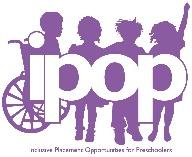 Matrix/Co-lesson Planning Guide for Embedded Instruction (blank)Routine of the DayChild 1Child 2Curriculum ModificationsArrival (morning tubs)8:25-9:00Breakfast (in class)9:00-9:15Circle9:15-9:30Small Group9:30-9:45Specials (P.E., Music or Art, Library, Computer)9:45-10:15Bathroom10:15-10:30Circle (story/short lesson/Mighty Minutes)10:30-10:40Centers10:45-11:30Recess11:30-11:50Lunch12:15-12:45Bathroom & Nap12:45-2:30Wake-Up/Snack2:30-3:00Dismissal3:25